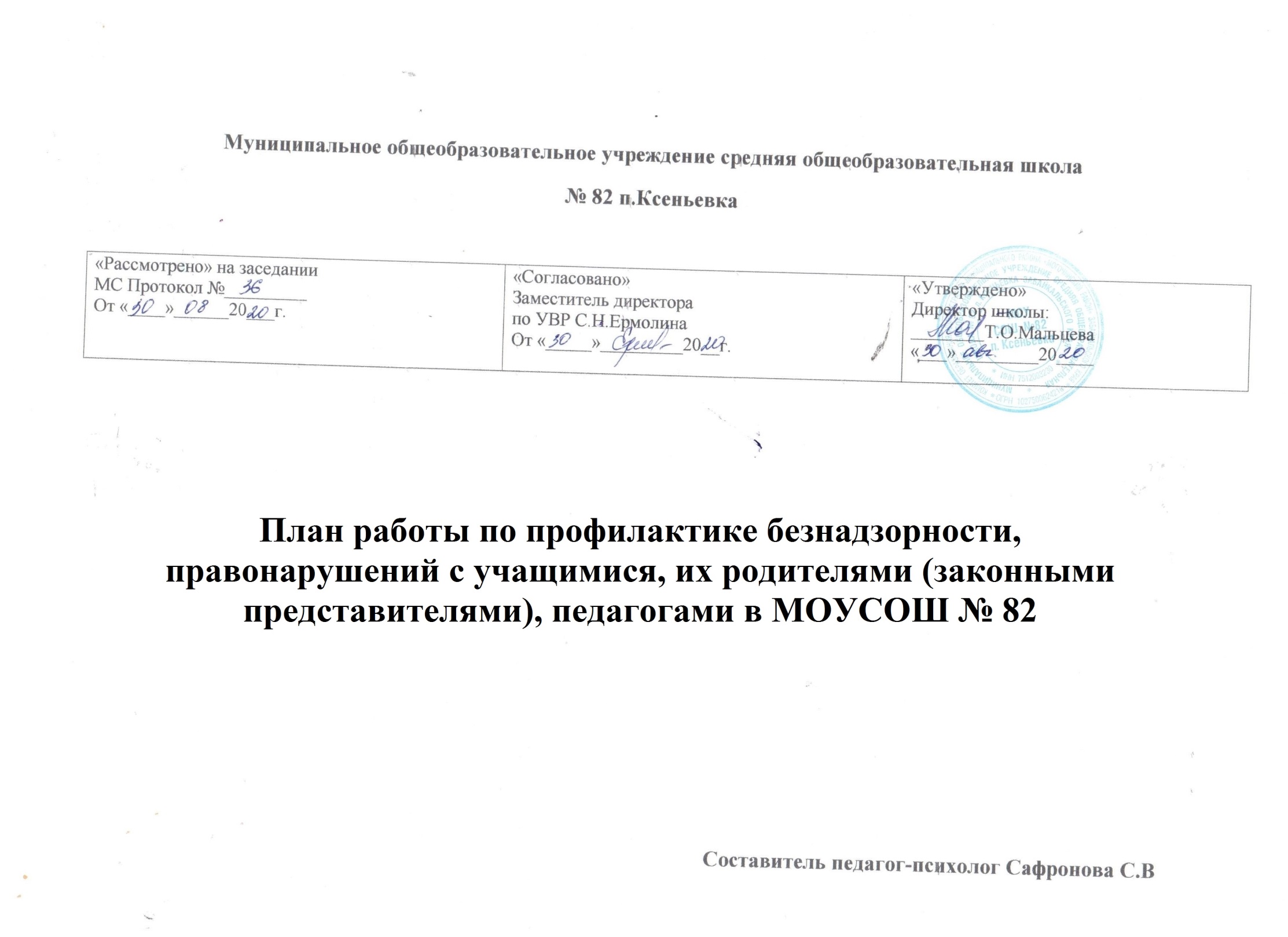 План работы по профилактике безнадзорности, правонарушений с учащимися, их родителями (законными представителями), педагогами в МОУСОШ № 82В целях реализации мер по профилактике безнадзорности и правонарушений несовершеннолетних, план работы по профилактике безнадзорности и правонарушений несовершеннолетних учащихся МОУ СОШ№82 в 2020-2019учебном году ориентирован на:  профилактику безнадзорности несовершеннолетних, защиту их прав и законных интересов;усиление ответственности родителей за выполнение обязанностей по воспитанию детей; раннюю профилактику семейного  неблагополучия;создание условий для развития духовности, творчества, занятий массовым спортом;защиту жизни и здоровья детей; профилактику негативных привычек;взаимодействие школы с органами и учреждениями, осуществляющими профилактику безнадзорности  и правонарушений. Цели: Защита жизни и здоровья детейПрофилактика  безнадзорности несовершеннолетнихПропаганда и привитие навыков здорового образа жизниПропаганда культурно-семейных ценностейОказание учащимся превентивной помощи в решении проблем и трудностей социального, психологического, личностного характераЗадачи: Выявить детей и подростков, склонных к асоциальному поведениюВыработать у детей устойчивую психологическую защиту от различных негативных явлений общества путём развития системы ценностейПроводить  профилактические мероприятия по предупреждению безнадзорности и правонарушений  совместно с учреждениями дополнительного образованияВыработать определенные поведенческие навыки, облегчающие следование по пути здорового образа жизни.Помочь организации совместного сотрудничества педагогов, старшеклассников и родителей в работе по профилактике вредных привычек.Воспитывать учащихся на традициях, культуре и быте народов, населяющих г. Нефтеюганск.Повысить правовые знания учащихся, родителей и педагогов.№ п/пМероприятияКласс, группыВремяпроведенияОтветственные1.1. Организационная работа1.1. Организационная работа1.1. Организационная работа1.1. Организационная работа1.1. Организационная работа1Индивидуальные профилактические беседы с несовершеннолетними 1-11 классыВ течение годаПедагог-психологсоциальный педагог, классные руководители2Час решения проблемных ситуаций: «Родители и дети, или почему они не могут меня понять?»1-11 классыВ течение годаПедагог-психологсоциальный педагог, классные руководители3Консультации для родителейРодители учащихся 1–11 классовПо графику консультацийПедагог-психологсоциальный педагог, классные руководители, инспектор пдн4Сбор информации о детях и семьях, состоящих на разных формах учета, формирование банка данных. Оформление карточек учащихся, поставленных на учетДети, состоящие на учетеВ течение годаПедагог-психологсоциальный педагог, классные руководители5Выявление и учет учащихся, требующих повышенного педагогического внимания 1-11 классыВ течение годаПедагог-психологсоциальный педагог, классные руководители6Организация диагностической и коррекционной работы1-11 классыВ течение годаПедагог-психологсоциальный педагог1.2. Профилактическая работа с классами1.2. Профилактическая работа с классами1.2. Профилактическая работа с классами1.2. Профилактическая работа с классами1.2. Профилактическая работа с классами1Социализация детей и подростков. Работа по локальным программам «Здоровье», «Сделай свой выбор», «Я гражданин России»1-11 классыВ течение годаПедагог-психологсоциальный педагог, классные руководители, зам. директора по УВР2Классные часы по формированию правовой культуры и толерантного поведения1-11 классыВ течение годаПедагог-психологсоциальный педагог, классные руководители, зам. директора по УВР3Занятия по профориентации обучающихся 8-9 классыВ течение годаПедагог-психолог,классные руководители4Месячники по профилактике:– правонарушений среди учащихся;– «Мы за здоровый образ жизни»;– аутоагрессии подростков;– жестокого обращения с детьми1-11 классыВ течение годаПедагог-психологсоциальный педагог, классные руководители, зам. директора по УВР, инспектор ОДН ОМВД России по г. Нефтеюганску, волонтёры РДШ1.3. Индивидуальная профилактическая работа с учащимися, состоящими на разных формах учета1.3. Индивидуальная профилактическая работа с учащимися, состоящими на разных формах учета1.3. Индивидуальная профилактическая работа с учащимися, состоящими на разных формах учета1.3. Индивидуальная профилактическая работа с учащимися, состоящими на разных формах учета1.3. Индивидуальная профилактическая работа с учащимися, состоящими на разных формах учета1Работа по изучению личностных особенностей обучающихся и выявлению причин:– неадекватного поведения,– дезадаптации, конфликтности, слабой успеваемости и неуспеваемости.Изучение семейных взаимоотношений; социального окружения учащихся1-11 классыВ течение годаПедагог-психологсоциальный педагог, классные руководители, зам. директора по УВР2Занятия по адаптации, коррекции поведения с обучающимися1-11 классыВ течение года Педагог-психолог (по запросу)3Индивидуальные консультации психолога с детьми, стоящими на разных формах учета1-11 классыВ течение годаПедагог-психолог (по запросу)1.4. Профилактическая работа с родителями. Ранняя профилактика семейного неблагополучия1.4. Профилактическая работа с родителями. Ранняя профилактика семейного неблагополучия1.4. Профилактическая работа с родителями. Ранняя профилактика семейного неблагополучия1.4. Профилактическая работа с родителями. Ранняя профилактика семейного неблагополучия1.4. Профилактическая работа с родителями. Ранняя профилактика семейного неблагополучия1Проведение цикла профилактических бесед об ответственности родителей за воспитание детей: «Права и обязанности семьи», «Бесконтрольность свободного времени – основная причина совершения правонарушений и преступлений», «Десять ошибок в воспитании, которые все когда-нибудь совершали», «Взаимоотношения в семье – отражение в ребенке», «Пути решения конфликтных ситуаций».Родители учащихся1-11 классовВо время месячников, дней профилактики, родительских собранийПедагог-психологсоциальный педагог, классные руководители, зам. директора по УВР, инспектор ОДН ОМВД России по г. Нефтеюганску2Психолого-педагогическое консультирование для родителей «Адаптация детей к классному коллективу, взаимоотношения в коллективе»Родители учащихся5, 10 классов1 триместр, далее по запросуПедагог-психолог3Диагностика стилей семейного воспитания (анкетирование, тест-опросник)Родители, учащиеся1-11 классовВ течение года(по запросу)Педагог-психолог4Психологические часы для родителей: тренинги, информационные часы Родители учащихся1-11 классовВ течение годаПедагог-психолог5Индивидуальные семейные консультации1-11 классыВ течение года(по запросу)Педагог-психолог1.5. Работа с педагогическими кадрами1.5. Работа с педагогическими кадрами1.5. Работа с педагогическими кадрами1.5. Работа с педагогическими кадрами1.5. Работа с педагогическими кадрами1Индивидуальное консультирование педагоговПедагоги, классные руководители, администрацияВ течение годаПедагог-психологсоциальный педагог, инспектор ОДН ОМВД России по г. Нефтеюганску2Тренинг общения и ролевого поведения (4 занятия для педагогов)ПедагогиНоябрь, январь, март, майПедагог-психолог3Особенности межличностного взаимодействия учащихся со сверстниками и взрослыми ПедагогиНоябрьПедагог-психолог4Заседание МО классных руководителей «Ранняя профилактика семейного неблагополучия»Классные руководителиФевральПедагог-психологсоциальный педагог, зам. директора по УВР      1.6. Разное      1.6. Разное      1.6. Разное      1.6. Разное      1.6. Разное1Профилактика негативных привычек, наркотизма среди несовершеннолетних.Подведение итогов проведения акции «Мы за здоровый образ жизни» в школе.Среднее и старшее звено школыНоябрь,апрельпедагог-психолог,социальный педагог, классные руководители, зам. директора по УВР2Предупреждение и коррекция отклоняющегося поведения среди обучающихся школы.1-11 классыВ течение учебного годаПедагог-психолог,социальный педагог, 3Видеолекторий по проблеме профилактики наркомании, ЗППП, негативных привычек8-11 классыВ ходе месячникови дней профилактикиПедагог-психологсоциальный педагог, классные руководители, 4Месячник «XXI век – век без наркотиков»8–11 классыНоябрьПедагог-психологсоциальный педагог, классные руководители, 5Акции: «Один день без алкоголя», «Один день без сигарет»6-11 классыВ течение годаПедагог-психологсоциальный педагог, классные руководители6Проведение классных часов:«Безвредного табака не бывает»,«Пивной алкоголизм»«Я хочу жить!»7-11 классыВ течение года на классных часах, родительских собраниях2.1. Диагностика 2.1. Диагностика 2.1. Диагностика 2.1. Диагностика 2.1. Диагностика 1Психодиагностика уровня адаптации учащихся5, 10 классыСентябрь–ноябрьПедагог-психолог2Выявление детей и подростков, склонных к асоциальному поведению 1-11 классыВ течение годаПедагог-психолог, социальный педагог, классные руководители,3Психодиагностика особенностей личности и социальной ситуации развития детей, склонных к девиантному поведению1-11 классыВ течение года(по запросу)Педагог-психолог4Индивидуальная психодиагностика особенностей познавательной сферы учащихся1-11 классыВ течение года(по запросу)Педагог-психолог5Диагностика психологической готовности к переходу в основную школу 4-е классыАпрельПедагог-психолог,классные руководители6Диагностика склонностей и способностей в рамках профессионального самоопределения учащихся 8-9 классыВ течение учебного годаПедагог-психолог2.2. Психопрофилактика2.2. Психопрофилактика2.2. Психопрофилактика2.2. Психопрофилактика2.2. Психопрофилактика1Предупреждение психических перегрузок школьников, соблюдение условий обучения и воспитания, необходимых для нормального формирования личности учащихся (посещение уроков, наблюдение)1-11классыВ течение годаПедагог-психологсоциальный педагог, классные руководители2Проведение занятий по программе «Траектория успеха» (тесты, тренинги, творческие занятия). Содействие социально-психологическому  самоопределению учащихся 8-11 классов, становлению временной и коммуникативной компетентности8-11 классыВ течение годаПедагог-психолог3Развитие навыков общения, адекватного поведения в конфликтных ситуациях у несовершеннолетнихСреднее и старшее звеноВ течение года (по запросам)Педагог-психолог4Психологические часы для родителей по темам: «Что такое личность?» (8–9 классы);«Самооценка у детей, её адекватность» (5-7 классы)8-9 классы5-е классыЯнварь(по запросу)Педагог-психолог5Лекторий: «Роль семейного общения в профилактике девиантного поведения и негативных привычек у детей» 1-11 классыФевраль(по запросу)Педагог-психолог6Проведение практикума для педагогов «Методы изучения личности учащихся и классного коллектива»Классные руководителиФевральПедагог-психолог7Профилактика опасности экстремальных психических и физических нагрузок в период подготовки к экзаменам 9, 11 классыОктябрь-май (на заседаниях МОклассных руководителей)Педагог-психолог2.3. Коррекционно-развивающая работа2.3. Коррекционно-развивающая работа2.3. Коррекционно-развивающая работа2.3. Коррекционно-развивающая работа2.3. Коррекционно-развивающая работа1Коррекционно-развивающие занятия с детьми, имеющими отклонения в поведении и проблемы в обучении1-11 классыВ течение года Педагог-психолог2Развивающие занятия по коммуникативному общению с детьми, состоящими на ВШК, учете службах города  Дети, состоящие на учете В течение годаПедагог-психолог3Коррекционно-развивающая работа с детьми девиантного поведения1-11 классыВ течение года (по запросу)Педагог-психолог2.4. Консультирование2.4. Консультирование2.4. Консультирование2.4. Консультирование2.4. Консультирование1Психолого-педагогическое консультирование «Особенности межличностного взаимодействия учащихся со сверстниками и взрослыми»Педагоги, классные руководители, учащиеся, родителиВ течение года(по запросам)Педагог-психолог2Индивидуальное консультирование учащихся в решении актуальных проблем1-11 классыВ течение года (по запросам)Педагог-психолог3Консультирование классных руководителей и родителей по итогам диагностик:– адаптация учащихся при переходе в начальное звено– адаптация учащихся при переходе в среднее звено– адаптация учащихся при переходе в старшее звено1-е классы5-е классы10-е классыОктябрь–январьПедагог-психолог4Консультация родителей учащихся, имеющих трудности в развитии и отклонения в поведенииРодители учащихся 1-11 классовВ течение годаПедагог-психолог5Консультирование родителей учащихся, состоящих на разных формах учетаРодители учащихся 1-11 классовВ течение годаПедагог-психолог6Консультирование учащихся по результатам профориентационной диагностики8-9 классыВ течение годаПедагог-психолог2.5. Методическая работа2.5. Методическая работа2.5. Методическая работа2.5. Методическая работа2.5. Методическая работа1Участие в работе МО психологов. ПсихологиВ соответствии с планом работы МОПедагог-психолог2Участие в научно-практических конференциях, семинарах, тренингахПсихологиВ течение годаПедагог-психолог3Работа с периодическими изданиями, монографиями, банком диагностических и коррекционных программ в МО, изучение нормативно-правовой базыПсихологиВ течение годаПедагог-психолог4Повышение профессиональной компетентности, освоение новых методов для осуществления профессиональной деятельностиПсихологиВ течение годаПедагог-психолог5Оформление отчётной документацииПсихологиВ течение годаПедагог-психолог3.1. Развивающие занятия, беседы, игры по  формированию здорового образа жизни3.1. Развивающие занятия, беседы, игры по  формированию здорового образа жизни3.1. Развивающие занятия, беседы, игры по  формированию здорового образа жизни3.1. Развивающие занятия, беседы, игры по  формированию здорового образа жизни3.1. Развивающие занятия, беседы, игры по  формированию здорового образа жизни1Ролевые игры, лекторий «Вред табакокурения»6-11 классыВ течение годаПедагог-психологсоциальный педагог, классные руководители, 2Тематические беседы «О вреде ПАВ на детский организм»5-11 классыВ течение годаПедагог-психологсоциальный педагог, классные руководители, 4 Рисуночные тесты по здоровому образу жизни 4-6 классыдекабрьПедагог-психолог5Проведение тренингов социальных навыков: «Мое Я»«Я и Мы»Развитие способности к самопознанию и уверенности в себе«Я и мой выбор»5-е классы6-е классы7-е классы 8-е классыВ течение годаПедагог-психолог, 